Президент Российской ФедерацииВерны ли следующие суждения о государственной власти в РФ?А. Государственная Дума осуществляет исполнительную власть.Б. Федеральные законы принимаются Правительством РФ.Верны ли следующие суждения о государственной власти в РФ?А. Государственная Дума осуществляет исполнительную власть.Б. Федеральные законы принимаются Правительством РФ.Верны ли следующие суждения о государственной власти в РФ?А. Государственная Дума осуществляет исполнительную власть.Б. Федеральные законы принимаются Правительством РФ.Начало формыКонец формы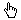 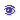 Начало формыКонец формы55259CНачало формыКонец формыНачало формыКонец формы6161CFНачало формыКонец формыНачало формыКонец формыНачало формыКонец формыНачало формыКонец формыНачало формыКонец формыНачало формыКонец формыНачало формыКонец формы641310Начало формыКонец формы610944Начало формыКонец формыНачало формыКонец формыНачало формыКонец формыНачало формыКонец формыНачало формыКонец формыНачало формыКонец формыУчитель на уроке обществознания рассказывал своим ученикам о системе защиты прав граждан. Сравните адвокатуру и прокуратуру. Выберите и запишите в первую колонку таблицы порядковые номера черт сходства, а во вторую колонку  порядковые номера черт отличия.Начало формыКонец формыНачало формыКонец формыНачало формыКонец формыНачало формыКонец формыНачало формыКонец формыНачало формыКонец формыНачало формыКонец формыНачало формыКонец формыНачало формыКонец формыНачало формыКонец формыКакой признак отличает правовые нормы от других социальных норм?Какой признак отличает правовые нормы от других социальных норм?Начало формыКонец формыНачало формыКонец формыНачало формыКонец формыНачало формыКонец формыНачало формыКонец формы27C8E0Начало формыКонец формыНачало формыКонец формы27C8E0Начало формыКонец формыНачало формыКонец формыКакие термины относятся к понятию «правонарушение»?Какие термины относятся к понятию «правонарушение»?Какие термины относятся к понятию «правонарушение»?Какие термины относятся к понятию «правонарушение»?Начало формыКонец формыНачало формыКонец формыНачало формыКонец формыНачало формыКонец формы47C02BНачало формыКонец формыНачало формыКонец формыНачало формыКонец формыНачало формыКонец формы74CD49Начало формыКонец формыНачало формыКонец формыНачало формыКонец формыНачало формыКонец формыНачало формыКонец формыВерны ли следующие суждения о юридической ответственности?А. Уголовная ответственность наступает за любое правонарушение.Б. Административная ответственность всегда влечёт лишения имущественного характера.Верны ли следующие суждения о юридической ответственности?А. Уголовная ответственность наступает за любое правонарушение.Б. Административная ответственность всегда влечёт лишения имущественного характера.Верны ли следующие суждения о юридической ответственности?А. Уголовная ответственность наступает за любое правонарушение.Б. Административная ответственность всегда влечёт лишения имущественного характера.Верны ли следующие суждения о юридической ответственности?А. Уголовная ответственность наступает за любое правонарушение.Б. Административная ответственность всегда влечёт лишения имущественного характера.Начало формыКонец формыНачало формыКонец формыНачало формыКонец формыНачало формыКонец формыC4D0CCНачало формыКонец формыНачало формыКонец формыНачало формыКонец формыНачало формыКонец формыНачало формыКонец формыFCC91BНачало формыКонец формы